2023/BZP 00151417/01NOTICES.MY_NOTICES.DETAILS.undefined Dostawa odczynników do wykonania rozdziału elektroforetycznego białek surowicy krwi oraz immunotypowania wraz z dzierżawą aparatuOgłoszenie o zmianie ogłoszenia z dnia 27.03.2023Ogłoszenie o zmianie ogłoszenia
Dostawa odczynników do wykonania rozdziału elektroforetycznego białek surowicy krwi oraz immunotypowania wraz z dzierżawą aparatu SEKCJA I - ZAMAWIAJĄCY1.1.) Nazwa zamawiającego: Szpital Wielospecjalistyczny im. dr.L udwika Błażka w Inowrocławiu1.3.) Krajowy Numer Identyfikacyjny: REGON 0923587801.4.) Adres zamawiającego: 1.4.1.) Ulica: Poznańska 971.4.2.) Miejscowość: Inowrocław1.4.3.) Kod pocztowy: 88-1001.4.4.) Województwo: kujawsko-pomorskie1.4.5.) Kraj: Polska1.4.6.) Lokalizacja NUTS 3: PL617 - Inowrocławski1.4.9.) Adres poczty elektronicznej: zam.pub2@szpitalino.pl1.4.10.) Adres strony internetowej zamawiającego: www.bip.pszozino.pl1.5.) Rodzaj zamawiającego: Zamawiający publiczny - jednostka sektora finansów publicznych - samodzielny publiczny zakład opieki zdrowotnej1.6.) Przedmiot działalności zamawiającego: ZdrowieSEKCJA II – INFORMACJE PODSTAWOWE2.1.) Numer ogłoszenia: 2023/BZP 001514172.2.) Data ogłoszenia: 2023-03-27SEKCJA III ZMIANA OGŁOSZENIA3.2.) Numer zmienianego ogłoszenia w BZP: 2023/BZP 001457223.3.) Identyfikator ostatniej wersji zmienianego ogłoszenia: 013.4.) Identyfikator sekcji zmienianego ogłoszenia: SEKCJA VI - WARUNKI ZAMÓWIENIA 3.4.1.) Opis zmiany, w tym tekst, który należy dodać lub zmienić: 6.4.1. Informacje dotyczące wadium Przed zmianą: 
1) Wykonawca przystępujący do postępowania jest zobowiązany, przed upływem terminu składania ofert, wnieść wadium w kwocie: 5.280,00 zł
2) Wadium musi obejmować pełen okres związania ofertą tj. do dnia 28.04.2023 r.
3) Wadium może być wniesione w jednej lub kilku formach wskazanych w art. 97 ust. 7 ustawy Pzp.
4) Wadium wnoszone w pieniądzu należy wpłacić przelewem na rachunek bankowy w banku Bank PKO BP, numer rachunku 43102014620000730203589496. Wadium musi wpłynąć na wskazany rachunek bankowy zamawiającego najpóźniej przed upływem terminu składania ofert (decyduje data wpływu na rachunek bankowy zamawiającego).
5) Wadium wnoszone w poręczeniach lub gwarancjach należy załączyć do oferty w oryginale w postaci dokumentu elektronicznego podpisanego kwalifikowanym podpisem elektronicznym przez wystawcę dokumentu i powinno zawierać następujące elementy:
a) nazwę dającego zlecenie (wykonawcy), beneficjenta gwarancji (zamawiającego), gwaranta/poręczyciela oraz wskazanie ich siedzib. Beneficjentem wskazanym w gwarancji lub poręczeniu musi być Szpital Wielospecjalistyczny im. dr. Ludwika Błażka w Inowrocławiu,
b) określenie wierzytelności, która ma być zabezpieczona gwarancją/poręczeniem,
c) kwotę gwarancji/poręczenia,
d) termin ważności gwarancji/poręczenia,
e) zobowiązanie gwaranta do zapłacenia kwoty gwarancji/poręczenia bezwarunkowo, na pierwsze pisemne żądanie zamawiającego, w sytuacjach określonych w art. 98 ust. 6 ustawy Pzp.
6) W przypadku, gdy wykonawca nie wniósł wadium lub wniósł w sposób nieprawidłowy lub nie utrzymywał wadium nieprzerwanie do upływu terminu związania ofertą lub złożył wniosek o zwrot wadium, w przypadku o którym mowa w art. 98 ust. 2 pkt 3 ustawy Pzp, zamawiający odrzuci ofertę na podstawie art. 226 ust. 1 pkt 14 ustawy Pzp.
7) Zamawiający dokona zwrotu wadium na zasadach określonych w art. 98 ust. 1–5 ustawy Pzp.
8) Zamawiający zatrzymuje wadium wraz z odsetkami na podstawie art. 98 ust. 6 ustawy Pzp. Po zmianie: 
1) Wykonawca przystępujący do postępowania jest zobowiązany, przed upływem terminu składania ofert, wnieść wadium w kwocie: 5.280,00 zł
2) Wadium musi obejmować pełen okres związania ofertą tj. do dnia 29.04.2023 r.
3) Wadium może być wniesione w jednej lub kilku formach wskazanych w art. 97 ust. 7 ustawy Pzp.
4) Wadium wnoszone w pieniądzu należy wpłacić przelewem na rachunek bankowy w banku Bank PKO BP, numer rachunku 43102014620000730203589496. Wadium musi wpłynąć na wskazany rachunek bankowy zamawiającego najpóźniej przed upływem terminu składania ofert (decyduje data wpływu na rachunek bankowy zamawiającego).
5) Wadium wnoszone w poręczeniach lub gwarancjach należy załączyć do oferty w oryginale w postaci dokumentu elektronicznego podpisanego kwalifikowanym podpisem elektronicznym przez wystawcę dokumentu i powinno zawierać następujące elementy:
a) nazwę dającego zlecenie (wykonawcy), beneficjenta gwarancji (zamawiającego), gwaranta/poręczyciela oraz wskazanie ich siedzib. Beneficjentem wskazanym w gwarancji lub poręczeniu musi być Szpital Wielospecjalistyczny im. dr. Ludwika Błażka w Inowrocławiu,
b) określenie wierzytelności, która ma być zabezpieczona gwarancją/poręczeniem,
c) kwotę gwarancji/poręczenia,
d) termin ważności gwarancji/poręczenia,
e) zobowiązanie gwaranta do zapłacenia kwoty gwarancji/poręczenia bezwarunkowo, na pierwsze pisemne żądanie zamawiającego, w sytuacjach określonych w art. 98 ust. 6 ustawy Pzp.
6) W przypadku, gdy wykonawca nie wniósł wadium lub wniósł w sposób nieprawidłowy lub nie utrzymywał wadium nieprzerwanie do upływu terminu związania ofertą lub złożył wniosek o zwrot wadium, w przypadku o którym mowa w art. 98 ust. 2 pkt 3 ustawy Pzp, zamawiający odrzuci ofertę na podstawie art. 226 ust. 1 pkt 14 ustawy Pzp.
7) Zamawiający dokona zwrotu wadium na zasadach określonych w art. 98 ust. 1–5 ustawy Pzp.
8) Zamawiający zatrzymuje wadium wraz z odsetkami na podstawie art. 98 ust. 6 ustawy Pzp. 3.4.) Identyfikator sekcji zmienianego ogłoszenia: SEKCJA VIII - PROCEDURA 3.4.1.) Opis zmiany, w tym tekst, który należy dodać lub zmienić: 8.1. Termin składania ofert Przed zmianą: 
2023-03-30 10:00 Po zmianie: 
2023-03-31 10:00 3.4.1.) Opis zmiany, w tym tekst, który należy dodać lub zmienić: 8.3. Termin otwarcia ofert Przed zmianą: 
2023-03-30 10:05 Po zmianie: 
2023-03-31 10:05 3.4.1.) Opis zmiany, w tym tekst, który należy dodać lub zmienić: 8.4. Termin związania ofertą Przed zmianą: 
2023-04-28 Po zmianie: 
2023-04-29 Strona głównaUrząd Zamówień PublicznychMinisterstwo Rozwoju, Pracy i TechnologiiRegulaminPolityka prywatnościFAQZgłoś problem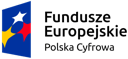 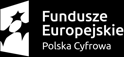 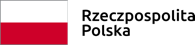 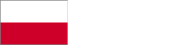 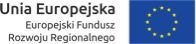 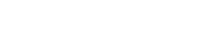 Projekt współfinansowany ze środków Europejskiego Funduszu Rozwoju Regionalnego w ramach Programu Operacyjnego Polska Cyfrowa, II oś priorytetowa E-administracja i otwarty rząd, działanie 2.1 „Wysoka dostępność i jakość e-usług publicznych”. Projekt jest realizowany przez Urząd Zamówień Publicznych w partnerstwie z Ministerstwem Cyfryzacji.